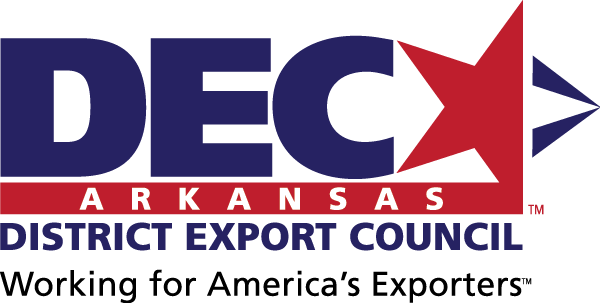 2021 Governor’s Award for Excellence in Global Trade Sponsorship OpportunitiesThe Arkansas District Export Council (ArDEC) is delighted to announce the 2021 Governor’s Award for Excellence in Global Trade. ArDEC strives through this event to make a positive impact by highlighting the success stories of the recipients. The Governor of Arkansas Asa Hutchinson will present these awards during an annual networking event and dinner in the Governor’s Mansion on Wednesday, October 13, 2021, 5:30-8:00PM. As a respected member of the Arkansas business community, ArDEC invites you to partner with us by sponsoring this event.  The opportunity to meet and network with the ArDEC members is just one benefit of sponsoring this exciting event. Other benefits, as indicated on the following page, include logo branding during the event, recognition on ArDEC website www.exportarkansas.org, tickets, and more.Please contact Heidi Whitman, Administrative Coordinator, coordinator@exportarkansas.org, to indicate your interest in sponsorship and confirm your attendance for the Governor’s Award event, with a list of attendees from your company. You can still sponsor this event at any level even if you are unable to attend. We can provide an invoice if needed. Please send checks to 323 Center Street, Suite 1800, Little Rock, AR 72201, by September 15, 2021.For more information contact: Heidi Whitman, coordinator@exportarkansas.org, cell 316-259-5324SPONSORSHIP CATEGORIES Presenting SponsorWinner’s Table Sponsor#1Winner’s TableSponsor#2Table SponsorSupporting Company(not attending)Supporting Individual (not attending)$5,000$2500$2500$1,500$500$100Number of Sponsorships Available 11117MultipleMultipleTable seats2 at Gov. Table2 at front table2 at front table10 at regular table00Sponsor Welcome Message in the Event Program (5 minutes of podium time)XLogo Branding during Event on Main Screen and First Level Recognition on DEC Website XPresentation of Two Award Categories (2-minute podium time)XXIntroduction during Opening RemarksXXXCorporation Profile Included in the Event Program XXXLogo Branding on All Print Material Produced for the EventXXXXLogo Branding on Table TentXXXXCompany Name Listed in Event ProgramXXXXXLogo Branding on All Digital Marketing with a Hyperlink to Sponsor Website XXXXXListed as supporter on DEC Website XXXXXX